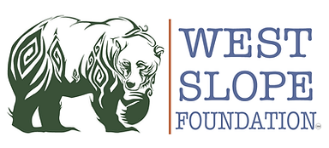 Check off all that apply:Close all windows and remove any flammable materials that are hung on or near the windowTurn off air conditionerTurn off ceiling fansTurn off exhaust fansClose all interior and exterior doorsClose garage door and windowsClose out building doors and windowsTurn off electric fence if you have oneTurn off sprinklersPut hoses in a visible location in front and back of housePut tallest ladder you have in a visible location in front of housePut chain saw in a location in front of houseMove anything with gas or propane in it away from house/garage/sheds/etc.Turn off propane tankPost filled out Emergency Contact Information form on front/back door or any other exterior doorPost filled out Everyone Evacuated All Clear sign on front/back door or any other exterior door or Post People Still Here sign in the same locationsPost filled out Animal Evacuation sign on front/back door and any animal enclosures, including barnIf all animals were not evacuated fill up multiple water bowls and put out food for several daysIf any animals are in an enclosed area, give them an escape route – DO NOT leave them confined NOTE: If there is an animal in the house you can’t locate, such as a cat, leaving a window and the door in the room where you suspect they are, gives them an escape route, but it also can give sparks easier access to the inside of your house.  This has to be your call as to what you want to do.Each property is unique so add any other tasks that need to be done before leaving to make your property as fire safe as possible.________________________________________________________________________________________________________________________________________________________________________________________________________________________________________________________________________________________________________________________________________________